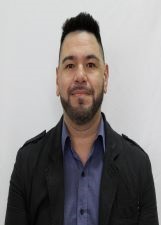 NOME: Roni Evandro FigueiróNÚMERO: 149IDADE: 44 anosFORMAÇÃO:Graduado em Licenciatura em Educação Física, pela UNOCHAPECÓPós Graduado em Gestão do Trabalho Pedagógico: Supervisão e Orientação Escolar pela FACINTER  Experiência na garantia dos direitos da criança e do adolescente:Monitor Social Desportivo de 2005 a 2008 e Coordenador dos Serviços de Convivência da SEASC de 2009 a 2018.Frase de campanha" As crianças, quando bem cuidadas são uma semente de paz e esperança."                                                                                                              (Zilda Arns Neumann)